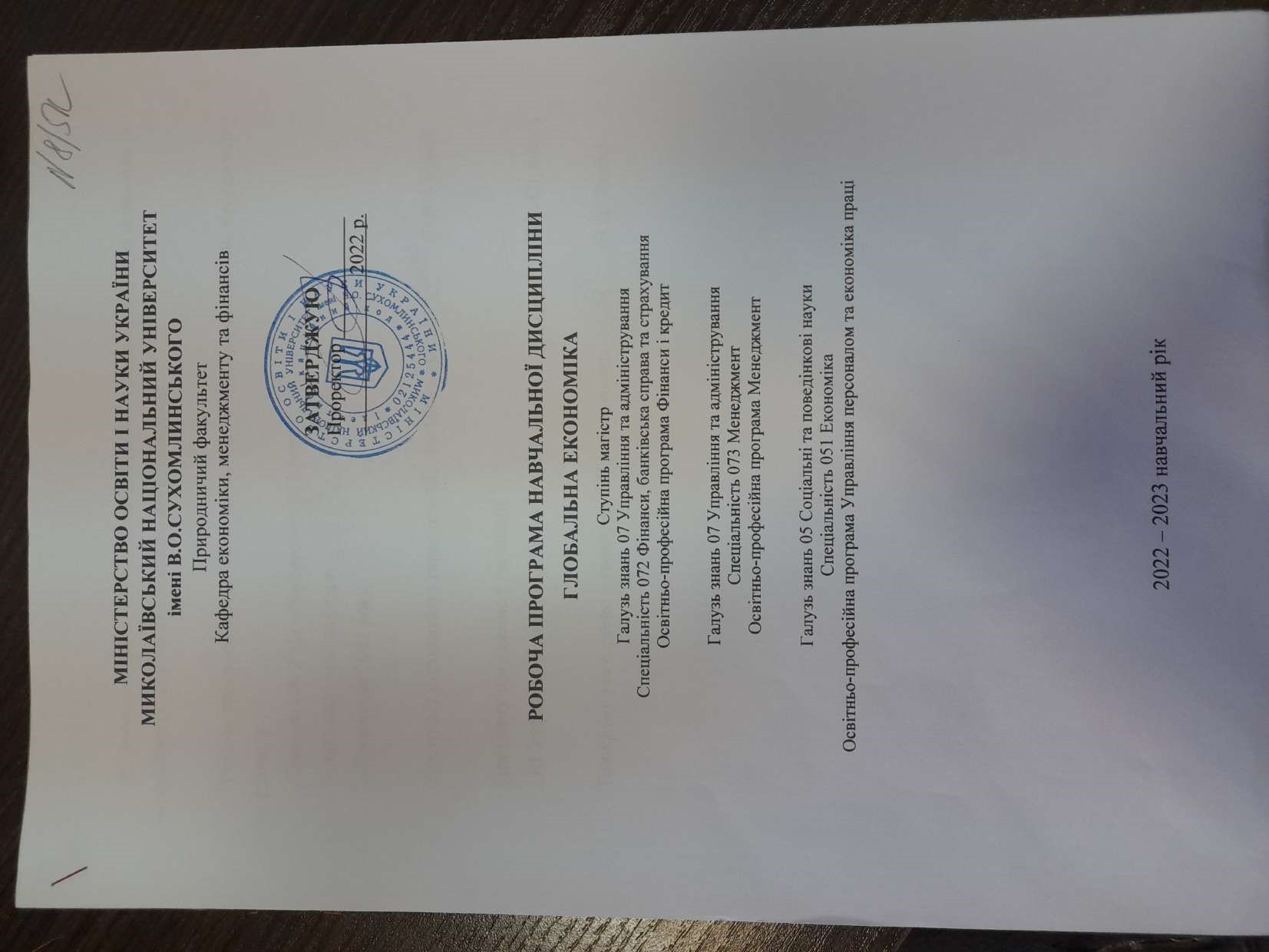 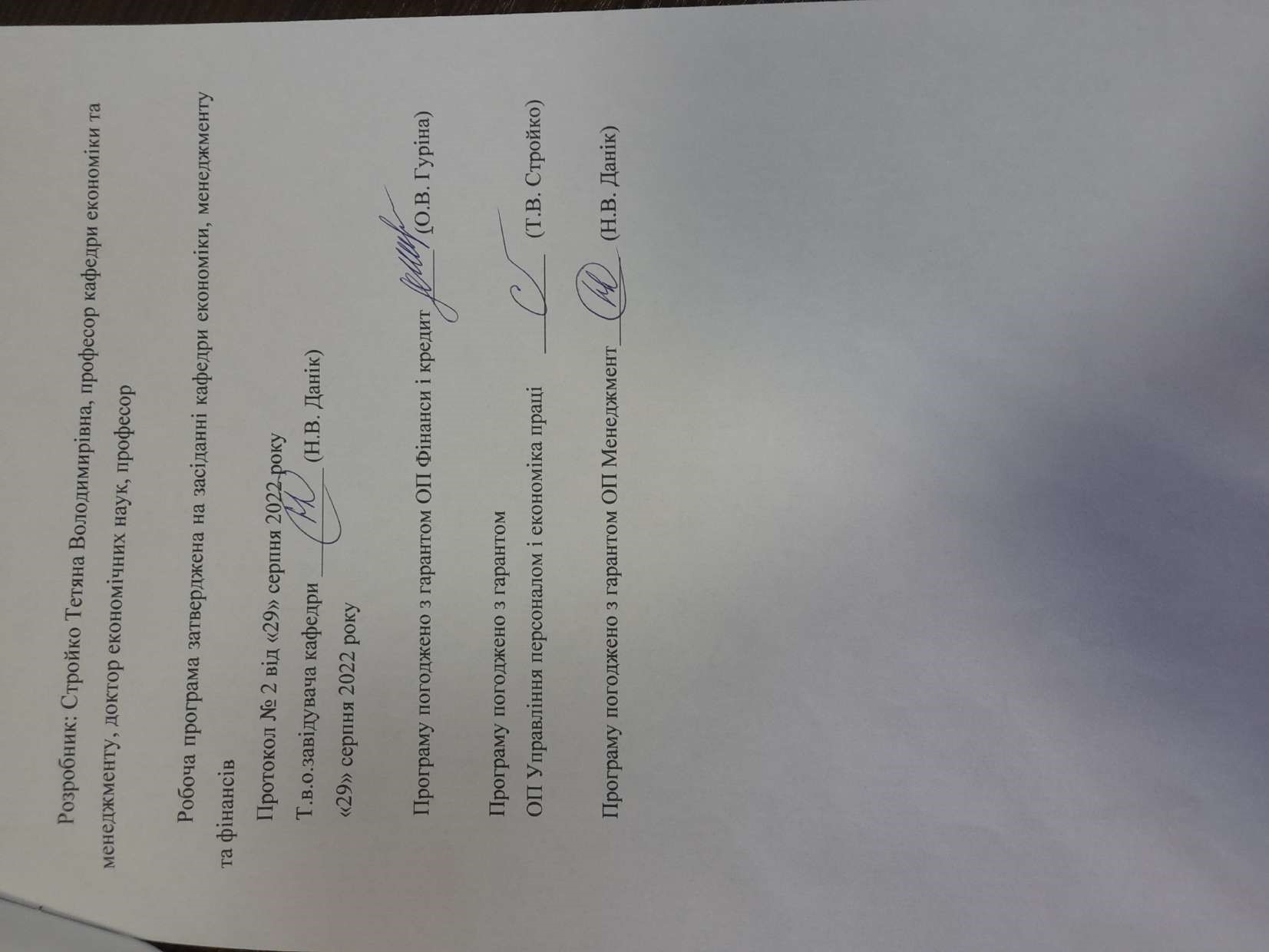 АнотаціяГлобальна економіка це сучасний напрямок розвитку економічної теорії. Він виник в процеси що відбуваються в економіці постіндустріальних країн.  Принциповою особливістю інституціоналізму є опора на цивілізаційну парадигму пізнання суспільних процесів, використання методів системного аналізу. В центрі уваги цього напрямку  - дослідження взаємодії економічних суб’єктів ринкової економічної системи.Даний курс підкріплює цикл дисциплін економічної теорії: політекономії (класичний аналіз), мікро- та макроекономіки (неокласичний аналіз), історико-економічних дисциплін що розглядають генезис економіки та знань про неї. Основні ідеї і положення цих дисциплін критично переосмислюються і відображаються  в системі понять і категорій інституціоналізму.Набуті знання дозволяють зрозуміти механізм функціонування сучасних економічних організацій, природу економічних операцій, які вони здійснюють на ринку, суть соціально-трудових відносин в самій організації, зміст контрактних відносин між суб’єктами ринку тощо. Матеріал курсу є базовим для прикладних дисциплін маркетингу, менеджменту, економіки підприємства, економіки праці, фінансів та ін. Інституціональна економіка дозволяє зрозуміти економічні засади правових дисциплін, що регулюють господарську діяльність.Ключові слова: глобальна економіка ,нституції, інституціональне середовище, економічні агенти, трансакційні витрати, опортуністична поведінка.Annotation
Global economics is a modern direction of economic theory development. It arose as a result of the inability of classical and neoclassical economic theory to explain the complex processes occurring in the economy of post-industrial countries. A fundamental feature of institutionalism is the reliance on the civilizational paradigm of knowledge of social processes, the use of methods of systems analysis. The focus of this area is the study of the interaction of economic entities of the market economic system.This course supports the cycle of disciplines of economic theory: political economy (classical analysis), micro- and macroeconomics (neoclassical analysis), historical and economic disciplines that consider the genesis of economics and knowledge about it. The main ideas and provisions of these disciplines are critically rethought and reflected in the system of concepts and categories of institutionalism.The acquired knowledge allows to understand the mechanism of functioning of modern economic organizations, the nature of economic operations they carry out in the market, the essence of social and labor relations in the organization, the content of contractual relations between market participants and so on. The course material is basic for applied disciplines of marketing, management, business economics, labor economics, finance, etc. Institutional economics allows us to understand the economic principles of legal disciplines governing economic activity.Key words: global economics, institutions, institutional environment, economic agents, transaction costs, opportunistic behavior.1. Опис навчальної дисципліниМова викладання – українськаЕлектронна адреса дистанційного курсу на платформі Moodle – http://moodle.mdu.edu.ua/course/view.php?id=183Примітка.Співвідношення кількості годин аудиторних занять до самостійної і індивідуальної роботи становить для денної форми навчання – 150 год.: 26 год. – аудиторні заняття, 124 год. – самостійна робота (36% / 64%).2. Мета, завдання навчальної дисципліни та результати навчанняМета дисципліни: формування у студентів знань умов і факторів становлення та механізмів функціонування глобальної економіки.Завдання полягають у виявленні системної сутності економічної глобалізації; визначенні глибини впливу глобальних трансформацій на світові інтеграційні процеси; ідентифікації принципових параметрів глобального розвитку; визначенні сучасних ринкових та інституційних методик глобального менеджменту; аналізі особливостей формування національних і міжнародних стратегій розвитку. Передумови для вивчення дисципліни: «Міжнародна економіка», «Економічна теорія», «Регіональна економіка».Навчальна дисципліна складається з 5-ти кредитів.  Програмні результати навчання: ПРН 1. Розробляти та досліджувати адаптивні моделі вирівнювання дисбалансів та нівелювання загроз глобального розвитку, пропонувати варіанти вирішення проблем за результатами дослідження. ПРН 2. Розуміти закономірності та тенденції розвитку світового господарства і феномену нової економіки з урахуванням процесів інтелектуалізації, інформатизації та науково-технологічного обміну. ПРН 3. Визначати геоекономічні стратегії країн та їхні регіональні економічні пріоритети з урахуванням національних економічних інтересів і безпекової компоненти міжнародних економічних відносин у контексті глобальних проблем людства й асиметричності розподілу світових ресурсів. І. Загальнопредметні: СК 3. Здатність до пошуку, оброблення та аналізу інформації з різних джерел СК 5. Здатність проведення досліджень на відповідному рівніЗК1. Здатність проведення досліджень на відповідному рівні; ЗК2. Здатність до спілкуватися з представниками інших професійних груп різного рівня (з експертами з інших галузей знань/видів економічної діяльності); ЗК7. Здатність до абстрактного мислення, аналізу та синтезуІІ. Фахові: ФК 3. Здатність визначати й оцінювати прояви економічного глобалізму, виклики та дисбаланси глобального розвитку та їх вплив на міжнародні економічні відносини ФК 4. Здатність оцінювати масштаби діяльності глобальних фірм та їхні позиції на світових ринках. ФК 5. Здатність застосовувати кумулятивні знання, науковотехнологічні досягнення, інформаційні технології для осягнення сутності феномену нової економіки, виявлення закономірностей та тенденцій новітнього розвитку світового господарства. ФК 7. Здатність аналізувати й оцінювати геоекономічні стратегії країн з позиції національних економічних інтересів. ФК 8. Здатність прогнозувати тенденції розвитку міжнародних ринків з урахуванням кон’юнктурних змін.  ФК2. Здатність встановлювати цінності, бачення, місію, цілі та критерії, за якими організація визначає подальші напрями розвитку, розробляти і реалізовувати відповідні стратегії та плани; ФК4. Здатність до ефективного використання та розвитку ресурсів організації; ФК7. Здатність розробляти проекти, управляти ними, виявляти ініціативу та підприємливість. На вивчення навчальної дисципліни відводиться 150 годин / 5  кредити ECTS.2.Інформаційний обсяг навчальної дисципліни.Тема 1. Часові кордони феномену глобалізації	Тема 2. Сучасна методологія глобалістикиТема 3. Школи і міждисциплінарний статус глобалістики	Тема 4. Становлення глобальної економікиТема 5. Цивілізаційні виміри глобальних економічних процесівТема 6. Суперечності і дуалізм сучасного етапу глобалізаціїТема 7. Парадоксальна природа глобальних трансформаційТема 8. Альтерглобалізм та його формиТема 9. Глобальна економіка як «прогностична реальність»Тема 10. Регулятивні механізми глобальної економіки	Тема 11. Міжнародні стратегії глобалізаціїТема 12. Конкурентна стратегія розвитку України в умовах глобалізаціїПрограма навчальної дисципліниКредит 1. Методологія глобалістикиТема 1. Часові кордони феномену глобалізаціїОсновні підходи до визначення історичних кордонів і часових меж глобалізацій. Концепція архаїчної глобалізації. Її аргументація і характеристика. Глобалізація як сучасний феномен. Теоретико-практична доказова база. Аналіз концепції глобалізації як зміни форм історичного процесу. Аналіз концепції глобалізації як сучасного економічного феномену. Аналіз протиглобальної концепції глобалізації. Аналіз концепції глобалізації Е. Азроянца.Тема 2. Сучасна методологія глобалістикиМетодологічний інструментарій аналізу глобалізації. Сутність і природа глобалізації. Еволюція наукових концепцій глобалізації. Сучасні наукові платформи глобалістики як науки. Нова парадигма глобального розвитку. Системна сутність глобалізації.Кредит 2. Школи глобалістикиТема 3. Школи і міждисциплінарний статус глобалістикиПередумови формування глобалістики як науки. Основні напрямки теоретизування з приводу глобальних проблем. Ключові дискурси школи економічної соціології. Новітні наукові течії і теорії розвитку глобалістики. Порівняльна характеристика шкіл «контрольованого розвитку» і «універсального еволюціонізму». Дискурс світової системи і дискурс глобалізації в межах школи економічної соціології. Дискурс детериторизації глобальності в межах школи економічної соціології. Аналіз поглядів А. Ападураі і М. Уотерса.Тема 4. Становлення глобальної економікиОсновні етапи розвитку світової економіки. Еволюція світогосподарської системи. Глобальна економіка та її суб’єкти. Формування глобального ринку та нові закономірності його розвитку. Характер і особливості сучасного економічного глобалізму. Науково-технологічна та виробнича глобалізація. Торговельна глобалізація. Інвестиційно-фінансова глобалізація. Соціальна складова глобальної економіки.Кредит 3. Суперечності глобалізаціїТема 5. Цивілізаційні виміри глобальних економічних процесівЦивілізаційна компонента глобального економічного розвитку. Проблема реалізації цивілізаційного проекту глобалізації. Складові і потенціал модифікації стратегії американського економічного інтервенціоналізму. Тенденції економічної динаміки локальних цивілізацій. Сучасні теоретико-прикладні засади класифікації цивілізацій. Цивілізації IV покоління. Перспективно-проностичні сценарії розвитку. Механізми збереження цивілізаційної ідентичності в глобальних умовах.Тема 6. Суперечності і дуалізм сучасного етапу глобалізаціїТеоретичні конструкції і сучасна практика глобальних трансформацій. Основні протиріччя глобального розвитку. Діапазон і характер критики глобальних економічних процесів. Природа економічних суперечностей глобального розвитку. Система критики глобалізації. Оцінка адекватності критичної аргументації сучасному формату глобальних трансформацій.Кредит 4. Парадокси глобалізаціїТема 7. Парадоксальна природа глобальних трансформаційЗміст і об’єктивна природа глобальних парадоксів. Сутність і характеристика парадоксу стратифікації. Сутність і характеристика парадоксу дисоціації. Сутність і характеристика парадоксів глобальної фінансової системи. Характеристика парадоксів в глобальної фінансової системи:  «домашнього зміщення»; філдстайна-хоріоки; низької мобільності нетто-потоків капіталу.  Ймовірні варіанти пояснення парадоксів глобальної фінансової системи.Тема 8. Альтерглобалізм та його формиПередумови, принципи і програми альтерглобалізму. Основні види і форми діяльності антиглобалістичних рухів. Оцінка перспективності альтерглобалізму як варіантної економічної платформи світового розвитку. Основна мотивація антиглобалізаційних рухів. Принципові антиглобалізаційні організації та їх характеристика. Оцінка продуктивності антиглобалізму.Кредит 5. Глобальна саморегуляціяТема 9. Глобальна економіка як «прогностична реальність»Геоекономічний простір і новітня картографія світу. Війни «нового покоління» як генератори нової конфігурації геокономічного простору. Характер сучасної архітектури геоекономічного простору. Домінантні прогностичні сценарії глобального розвитку. Новітні закономірності геоекономіної картографії картографії. Проблема геокономічного планування і збереження кордонів національних економіних ареалів. Альтернативність сценарного розвитку глобалізації.Тема 10. Регулятивні механізми глобальної економікиОб’єкти і методи глобального регулювання. Глобальна ринкова саморегуляція. Механізми глобальної ринкової саморегуляції. Роль держави в глобальних умовах розвитку. Становлення глобальних регуляторних інститутів. Глобальні виклики і проблеми розвитку. Формування глобальної регулятивної системи. Діяльність глобальних регуляторних інститутів. Глобалізація і економічна безпека розвитку.Структура навчальної дисципліниДенна форма навчання4. Теми лекційних занятьДенна форма навчанняТеми практичних занятьДенна форма навчанняЛабораторні заняття(не передбачено навчальним планом)Самостійна роботаДенна форма навчанняІндивідуальне навчально-дослідне завдання(не передбачено навчальним планом)Форми роботи та критерії оцінюванняРейтинговий контроль знань студентів здійснюється за 100-бальною шкалою: Шкала оцінювання: національна та ECTSФорми поточного та підсумкового контролю. Комплексна діагностика знань, умінь і навичок студентів із дисципліни здійснюється на основі результатів проведення поточного й підсумкового контролю знань (КР). Поточне оцінювання (індивідуальне, групове і фронтальне опитування, самостійна робота, самоконтроль). Завданням поточного контролю є систематична перевірка розуміння та засвоєння програмового матеріалу, виконання практичних, лабораторних робіт, уміння самостійно опрацьовувати тексти, написання і захист реферату, ессе.Завданням підсумкового контролю (КР, залік) є перевірка глибини засвоєння студентом програмового матеріалу.Критерії оцінювання відповідей на практичних заняттях:Студенту виставляється відмінно якщо він в повному обсязі володіє навчальним матеріалом, вільно самостійно та аргументовано його викладає під час усних виступів та письмових відповідей, глибоко та всебічно розкриває зміст теоретичних питань та практичних завдань, використовуючи при цьому обов’язкову та додаткову літературу. Студенту виставляється дуже добре якщо він повно володіє навчальним матеріалом, аргументовано його викладає під час усних виступів та письмових відповідей, глибоко розкриває зміст теоретичних питань та практичних завдань. Студенту виставляється добре якщо він достатньо повно володіє навчальним матеріалом, обґрунтовано його викладає під час усних виступів та письмових відповідей, в основному розкриває зміст теоретичних питань та практичних завдань, використовуючи при цьому обов’язкову літературу. Але при викладанні деяких питань не вистачає достатньої глибини та аргументації, допускаються при цьому окремі несуттєві неточності та незначні помилки..Студенту виставляється достатньо якщо він в цілому володіє навчальним матеріалом викладає його основний зміст під час усних виступів та письмових відповідей, але без глибокого всебічного аналізу, обґрунтування та аргументації, без використання необхідної літератури допускаючи при цьому окремі суттєві неточності та помилки. Студенту виставляється мінімальний задовільно якщо він не в повному обсязі володіє навчальним матеріалом. Фрагментарно, поверхово (без аргументації та обґрунтування) викладає його під час усних виступів та письмових відповідей, недостатньо розкриває зміст теоретичних питань та практичних завдань, допускаючи при цьому суттєві неточності,Кількість балів у кінці семестру повинна складати:від 300 до 500 балів (за 5 кредитів  ) Відповідний розподіл балів, які отримують студенти по спеціальності10. Засоби діагностикиЗасобами діагностики та методами демонстрування результатів навчання є: завдання до практичних занять, завдання для самостійної та індивідуальної роботи (зокрема есе, реферати), презентації результатів досліджень, тестові завдання, контрольні роботи.11. Методи навчанняДля  засвоєння студентами навчального матеріалу використовуються такі методи навчання:  методи організації і здійснення навчально-пізнавальної діяльності;методи стимулювання і мотивації навчальної діяльності;методи контролю і самоконтролю за ефективністю навчально-пізнавальної діяльності.                                      І. Словесні методи навчання(розповідь, лекція, бесіда і ін.)Розповіді (усна розповідь викладання навчального матеріалу, яка не переривається питаннями навчаємих: розповідь-вступ, розповідь-викладання, розповідь-висновок.Навчальна лекція (викладення матеріалу, що відрізняється великою ємністю, ніж розповіді, великою складністю логічних побудов, образів, доказів і узагальнень).Бесіда(організується з допомогою ретельно продуманої системи питань, що поступово підводять учнів до засвоєння системи фактів, нового поняття або закономірності.).ІІ.   Наочні методи навчання(візуальне сприймання дійсності).ІІІ. Практичні методи навчання (постановка завдання, планування його виконання, оперативного стимулювання, регулювання і контролю, аналізу підсумків практичної роботи, виявлення причин недоліків, корегування навчання для повного досягнення мети).IV. Індуктивні методи навчання(викладаються спочатку факти, демонструється досвід, наочність, організується виконання вправ, поступово підводячи до узагальнень, визначення понять, формулювання законів).V. Дедуктивні методи навчання (повідомляється загальне положення, формулу, закон, а після цього поступово починається наведення прикладів, більш конкретні задачі.).VI . Репродуктивні  методи навчання(застосування за зразком раніше або щойно придбаних знань, відпрацьовування практичних вмінь і навиків).VIІ. Проблемно-пошукові методи(створюється проблемна ситуація (ставиться питання, пропонується задача, експериментальне завдання), організується колективне обговорення можливих підходів до рішення проблемної ситуації, стимулюється висування гіпотез, тощо.).12. Рекомендована літератураБазова: 1. Гелд Д. Глобальні трансформації. Політика, економіка, культура / Д. Гелд, Е. МакГрю, Д. Голдблатт. – Київ : Фенікс, 2003. – 584 с. 2. Глобальна економіка : навч. посіб. / П. Мазурок, Б. Одягайло, В. Кулішов та ін. – Львів : Магнолія-2006, 2011. – 208 с. 3. Кальченко Т. Глобальна економіка / Т. Кальченко. – Київ : КНЕУ, 2006. – 368 с. 4. Ковтун О. Глобальна економіка : підручник / О. Ковтун, П. Куцик, Г. Башнянин. – Львів : ЛКА, 2014. – 714 с. 5. Липов В. Институциональная комплементарность социально-экономических систем / В. Липов. – Харьков : Изд-во ХНУ им. В. Н. Каразина, 2011. – 484 с. 6. Ринейська Л. Глобальна економіка / Л. Ринейська. – Полтава : Полт. НТУ, 2011. – 165 с. 7. Філіпенко А. Глобальні форми економічного розвитку. Історія і сучасність / А. Філіпенко. – Київ : Знання, 2007. – 670 с. 8. Шевчик Б. Сучасні економічні теорії глобальних систем / Б. Шевчик. – Львів : Новий світ-2000, 2011. – 352 сДодаткова9. Азроянц Э. Глобализация как процесс / Э. Азорянц // Клуб ученых Глобальный мир. Доклады 2000 – 2001 гг. – Москва : ИД НОВЫЙ ВЕК, 2002. – С. 107–149. 10. Аллен Р. Британская промышленная революция в глобальной картине мира / Р. Аллен. – Москва : Изд-во ин-та Гайдара, 2014. – 448 с. 11. Амин С. Вирус либерализма. Перманентная война и американизация мира / С. Амин. – Москва : Европа, 2007. – 168 с. 12. 13. Бебик В. Сучасна глобалістика: провідні концепції і модерна практика : навч. посіб. / В. Бебик, С. Шергін, Л. Дегтярьова. – Київ : Університет Україна, 2006. – 208 с. 13. Бек У. Влада і контрвлада у добу глобалізації / У. Бек. – Київ : Ніка-Центр, 2011. – 406 с. 216 14. Бернстайн У. Великолепный обмен. История мировой торговли / У. Бернстайн. – Москва : АСТ, 2014. – 508 с. 15. Бренер Р. Экономика глобальной турбулентности: развитые капиталистические экономики в период от долгого бума до долгого спада. 1945 – 2005 / Р. Бренер. – Москва : ИД ВШЭ, 2014. – 556 с. 16. Бузгалин А. Глобальный капитал. В 2-х т. – Т. 1. Методология: По ту сторону позитивизма, постмодернизма и экономического империализма. Маркс Re-loaded / А. Бузгалин. – Москва : Ленанд, 2015. – 640 с. 17. Валлерстайн И. Мир-система Модерна. В 4-х т. / И. Валлерстайн. – Москва : Русский фонд содействия образования и науке. – Т. 1. – 2015. – 552 с.; т. 2. – 2016. – 528 с.; т. 3. – 2016. – 528 с.; т. 4. – 2016. – 496 с. 18. Вебер М. Господарство і суспільство / М. Вебер. – Київ : Всесвіт, 2012. – 1112 с. 19. Гальчинский А. Кризис и циклы мирового развития / А. Гальчинский. – Киев : АДЕФ-Украина, 2013. – 480 с. 20. Глобальна економіка : навч. посіб. / Т. Шталь, Ю. Світлична, Н. Проскуріна та ін. – Харків : Форт, 2016. – 358 с. 21. Глобальное экономическое развитие: тенденции, асимметрии, регулирование : монография / под ред. Д. Лукьянченко, А. Поручника, В. Колсова. – Киев : КНЭУ, 2013. – 466 с. 217 22. Голдстоун Дж. Почему Европа. Возвышение Запада в мировой истории, 1500 – 1850 / Дж. Голдстоун. – Москва : Изд-во ин-та Гайдара, 2014. – 224 с. 23. Ещенко П. Куда движется глобальная экономика в XXI веке : монография / П. Ещенко, А. Арсеенко. – Киев : Знання України. – 2012. – 479 с. 24. Инглхарт Р. Модернизация, культурные изменения и демократия / Р. Инглхарт, К. Вельцель. – Москва : Новое изд-во, 2011. – 464 с. 25. Колодко Г. Куда идет мир. Политическая экономия будущего / Г. Колодко. – Москва : Магистр, 2014 с. – 528 с. 26. Кравчук Н. Дивергенція глобального розвитку: сучасна парадигма формування геофінансового простору / Н. Кравчук. – Київ : Знання, 2012. – 782 с. 218 27. Кругман П. Выход из кризиса есть! / П. Кругман. – Москва : Азбука Бизнесс, 2013. – 320 с. 49. Куцик П. Глобальна економіка: принципи становлення, функціонування, регулювання та розвитку : монографія / П. Куцик, О. Ковтун, Г. Башнянин. – Львів : ЛКА, 2015. – 594 с. 28. Льюис Р. Столкновение культур. Путеводитель для всех, кто делает бизнес за границей / Р. Льюис. – Москва : Манн, Иванов и Фербер, 2013. – 640 с. 54. Мак-Ніл В. Піднесення Заходу. Історія людського суспільства / В. Мак-Ніл. – Київ : Ніка-Центр, 2002. – 1112 с. 29. Марш П. Новая промышленная революция. Потребители, глобализация и конец массового производства / П. Марш. – Москва : Изд-во ин-та Гайдара, 2015. – 420 с. 56. Моріс Я. Чому Захід панує – натепер / Я. Моріс. – Київ : Кліо, 2014. – 784 с. 30. Мэддисон Э. Контуры мировой экономики в 1 – 2030 гг. Очерки по макроэкономической истории / Э. Мэддисон. – Москва : Изд-во ин-та Гайдара, 2012. – 584 с. 31. Ресурси та моделі глобального економічного комплексу : монографія / за заг. ред. Д. Лук'яненка, А. Поручника. – Київ : КНЕУ, 2011. – 703 с. 32. Родрик Д. Парадокс глобализации: демократия и будущее мировой экономики / Д. Родрик. – Москва : Изд-во ин-та Гайдара, 2014. – 576 с. 33. Седлачек Т. Экономика добра и зла. В поисках смысла экономики от Гильгамеша до Уолл-стрит / Т. Седлачек. – Москва : АД Маргинем Пресс, 2016. – 544 с. 34. Фукуяма Ф. Государственный порядок / Ф. Фукума. – Москва : АСТ, 2015. – 688 с. 13. Інформаційні ресурсиВсесвітній банк. – Access mode : www.worldbank.org. Європейська комісія. Сторінка новин. – Access mode : http://europa. eu.int/news.en.htm. Євростат. – Access mode : http://europa.eu.int/en/comm/eurostat. Інститут міжнародної економіки. – Access mode : www.iie.com. Міжнародна торгова палата. – Access mode : www.iccwbo.org. Міжнародна фінансова корпорація. – Access mode :www.ifc.org.Найменування показників Кількість кредитів - 5Галузь знань, освітній ступіньХарактеристика навчальної дисципліниХарактеристика навчальної дисципліниНайменування показників Кількість кредитів - 5Галузь знань, освітній ступіньВибірковіВибірковіДля всіх спеціальностейРік підготовки:Рік підготовки:Загальна кількість годин - 1501-йЗагальна кількість годин - 150СеместрСеместрТижневих годин для денної форми навчання:аудиторних – 4 год.самостійної роботи студента–6 год.Ступіньмагістр1-йТижневих годин для денної форми навчання:аудиторних – 4 год.самостійної роботи студента–6 год.СтупіньмагістрЛекціїЛекціїТижневих годин для денної форми навчання:аудиторних – 4 год.самостійної роботи студента–6 год.Ступіньмагістр10 год.Тижневих годин для денної форми навчання:аудиторних – 4 год.самостійної роботи студента–6 год.СтупіньмагістрПрактичні, семінарськіПрактичні, семінарськіhttp://moodle.mdu.edu.ua/course/view.php?id=182Ступіньмагістр16 год.http://moodle.mdu.edu.ua/course/view.php?id=182СтупіньмагістрЛабораторніЛабораторніhttp://moodle.mdu.edu.ua/course/view.php?id=182Ступіньмагістр- год.http://moodle.mdu.edu.ua/course/view.php?id=182СтупіньмагістрСамостійна роботаСамостійна робота124 год124 годВид контролю: залікВид контролю: залікНазви змістових модулів і темКількість годинКількість годинКількість годинКількість годинКількість годинКількість годинНазви змістових модулів і темДенна форма навчанняДенна форма навчанняДенна форма навчанняДенна форма навчанняДенна форма навчанняДенна форма навчанняНазви змістових модулів і темусього у тому числіу тому числіу тому числіу тому числіу тому числіНазви змістових модулів і темусього лплабіндс.р.Кредит 1. Сучасна методологія глобальної економікиКредит 1. Сучасна методологія глобальної економікиКредит 1. Сучасна методологія глобальної економікиКредит 1. Сучасна методологія глобальної економікиКредит 1. Сучасна методологія глобальної економікиКредит 1. Сучасна методологія глобальної економікиКредит 1. Сучасна методологія глобальної економікиТема 1. Часові кордони феномену глобалізації1512--12Тема 2. Сучасна методологія глобалістики1512--12Кредит 2. Становлення глобальної економікиКредит 2. Становлення глобальної економікиКредит 2. Становлення глобальної економікиКредит 2. Становлення глобальної економікиКредит 2. Становлення глобальної економікиКредит 2. Становлення глобальної економікиКредит 2. Становлення глобальної економікиТема 3. Школи і міждисциплінарний статус глобалістики1512--12Тема 4. Становлення глобальної економіки1512--12Кредит 3. Цивілізаційні виміри глобальних економічних процесівКредит 3. Цивілізаційні виміри глобальних економічних процесівКредит 3. Цивілізаційні виміри глобальних економічних процесівКредит 3. Цивілізаційні виміри глобальних економічних процесівКредит 3. Цивілізаційні виміри глобальних економічних процесівКредит 3. Цивілізаційні виміри глобальних економічних процесівКредит 3. Цивілізаційні виміри глобальних економічних процесівТема 5. Цивілізаційні виміри глобальних економічних процесів1512--12Тема 6. Суперечності і дуалізм сучасного етапу глобалізації1512--12Кредит 4. Парадокси глобалізаціїКредит 4. Парадокси глобалізаціїКредит 4. Парадокси глобалізаціїКредит 4. Парадокси глобалізаціїКредит 4. Парадокси глобалізаціїКредит 4. Парадокси глобалізаціїКредит 4. Парадокси глобалізаціїТема 7. Парадоксальна природа глобальних трансформацій1511--13Тема 8. Альтер-глобалізм та його форми1511--13Кредит 5. Глобальна саморегуляціяКредит 5. Глобальна саморегуляціяКредит 5. Глобальна саморегуляціяКредит 5. Глобальна саморегуляціяКредит 5. Глобальна саморегуляціяКредит 5. Глобальна саморегуляціяКредит 5. Глобальна саморегуляціяТема 9. Конкурентна стратегія розвитку України в умовах глобалізації1511--13Тема 10. Регулятивні механізми глобальної економіки151113  Усього годин1501016--124№з/пНазва темиКіль-кістьгодинКредит 1 Сучасна методологія глобальної економікиКредит 1 Сучасна методологія глобальної економікиКредит 1 Сучасна методологія глобальної економіки1 Часові кордони феномену глобалізації1 2Сучасна методологія глобалістики1Кредит 2. Суперечності глобальної економіки3 Школи і міждисциплінарний статус глобалістики14 Становлення глобальної економіки1Кредит 3. Цивілізаційні виміри глобальних економічних процесів5Цивілізаційні виміри глобальних економічних процесів 16 Суперечності і дуалізм сучасного етапу глобалізації1Кредит 4. Парадокси глобалізаціїКредит 4. Парадокси глобалізаціїКредит 4. Парадокси глобалізації7 Парадоксальна природа глобальних трансформацій18Альтерглобалізм та його форми1Кредит 5. Глобальна саморегуляція9 Конкурентна стратегія розвитку України в умовах глобалізації110Регулятивні механізми глобальної економіки1Разом10№з/пНазва темиКіль-кістьгодинКредит 1 Сучасна методологія глобальної економікиКредит 1 Сучасна методологія глобальної економікиКредит 1 Сучасна методологія глобальної економіки1 Часові кордони феномену глобалізації2 2Сучасна методологія глобалістики2Кредит 2. Суперечності глобальної економіки3 Школи і міждисциплінарний статус глобалістики24 Становлення глобальної економіки2Кредит 3. Цивілізаційні виміри глобальних економічних процесів5Цивілізаційні виміри глобальних економічних процесів 26 Суперечності і дуалізм сучасного етапу глобалізації2Кредит 4. Парадокси глобалізаціїКредит 4. Парадокси глобалізаціїКредит 4. Парадокси глобалізації7 Парадоксальна природа глобальних трансформацій18Альтерглобалізм та його форми1Кредит 5. Глобальна саморегуляція9 Конкурентна стратегія розвитку України в умовах глобалізації110Регулятивні механізми глобальної економіки1Разом16№з/пНазва темиКіль-кістьгодинКредит 1 Сучасна методологія глобальної економікиКредит 1 Сучасна методологія глобальної економікиКредит 1 Сучасна методологія глобальної економіки1 Часові кордони феномену глобалізації12 2Сучасна методологія глобалістики12Кредит 2. Суперечності глобальної економіки3 Школи і міждисциплінарний статус глобалістики124 Становлення глобальної економіки12Кредит 3. Цивілізаційні виміри глобальних економічних процесів5Цивілізаційні виміри глобальних економічних процесів 126 Суперечності і дуалізм сучасного етапу глобалізації12Кредит 4. Парадокси глобалізаціїКредит 4. Парадокси глобалізаціїКредит 4. Парадокси глобалізації7 Парадоксальна природа глобальних трансформацій138Альтерглобалізм та його форми13Кредит 5. Глобальна саморегуляція9 Конкурентна стратегія розвитку України в умовах глобалізації1310Регулятивні механізми глобальної економіки13Разом124ОЦІНКАЄКТССУМА БАЛІВОЦІНКА ЗА НАЦІОНАЛЬНОЮ ШКАЛОЮ ОЦІНКА ЗА НАЦІОНАЛЬНОЮ ШКАЛОЮ ОЦІНКАЄКТССУМА БАЛІВекзамен залікA90-1005 (відмінно)5/відм./зарахованоB80-894 (добре)4/добре/ зарахованоC65-794 (добре)4/добре/ зарахованоD55-643 (задовільно) 3/задов./ зарахованоE50-543 (задовільно) 3/задов./ зарахованоFX35-492 (незадовільно) Не зарахованоПоточне оцінювання та самостійна роботаПоточне оцінювання та самостійна роботаПоточне оцінювання та самостійна роботаПоточне оцінювання та самостійна роботаПоточне оцінювання та самостійна роботаПоточне оцінювання та самостійна роботаПоточне оцінювання та самостійна роботаПоточне оцінювання та самостійна роботаПоточне оцінювання та самостійна роботаПоточне оцінювання та самостійна роботаКР КР Накопичувальні бали/сумаНакопичувальні бали/сумаТ1Т2Т3Т4Т5Т6Т7Т8Т9Т 10Т 10100100500/100500/1004040404040404040404040100100500/100500/100